Значение театрализованной  деятельности в развитии личности дошкольника.Театр – искусство прекрасное!
Оно облагораживает, воспитывает человека.
Тот, кто любит театр по настоящему,
Всегда уносит из него запас мудрости и доброты!К.С.Станиславский        Театрализованная деятельность в детском саду – это хорошая возможность раскрытия творческого потенциала ребенка, воспитания творческой направленности личности. Дети учатся замечать в окружающем мире интересные идеи, воплощать их, создавать свой художественный образ персонажа, у детей развивается творческое воображение, ассоциативное мышление, умение видеть необычные моменты в обыденном. В нашей группе театральная деятельность самый распространённый вид детского творчества, она близка и понятна ребёнку. Театральная деятельность присутствует почти во всех режимных моментах: зарядка, прогулка, занятия, праздники и развлечения, подвижные и сюжетно-ролевые игры.Театрализованная игра развивает следующие качества детей:1. Способствует общему развитию (воображение, память, наблюдательность, фантазию, мышление).2. Развивает любопытство и любознательность.3. Формирует волевые черты характера.4. Развивает выразительность речи.5. Способствует творческому развитию личности.Я считаю, что самый короткий путь эмоционального раскрепощения, снятия зажатости  происходит через театрализованную игру.В возрасте 3-4 лет дети очень любят учиться, принимать участия в различных театрализованных действиях. В будущем не каждый ребёнок станет актёром, но в любом деле ему помогут творческая активность и развитое воображение, которые не возникают сами по себе, а их необходимо развивать. Театрализованное представление - это хорошая возможность хотя бы ненадолго стать героем, поверить в себя, услышать первые в своей жизни аплодисменты.Постановка сказки «ТЕРЕМОК»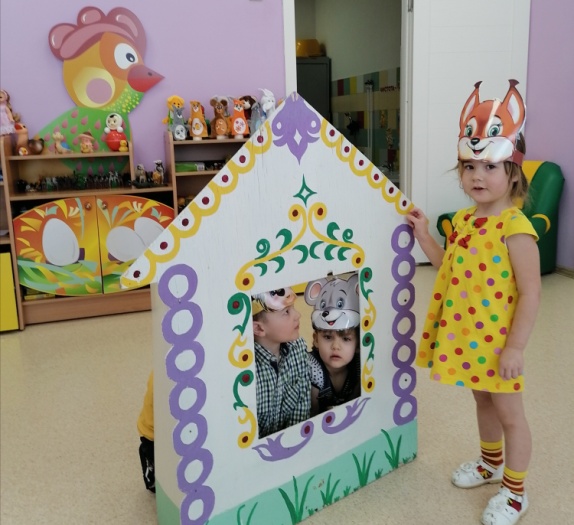 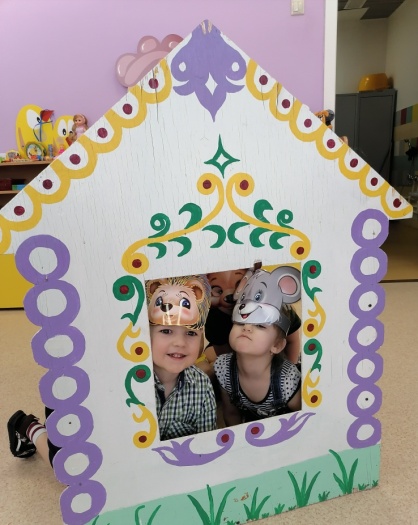 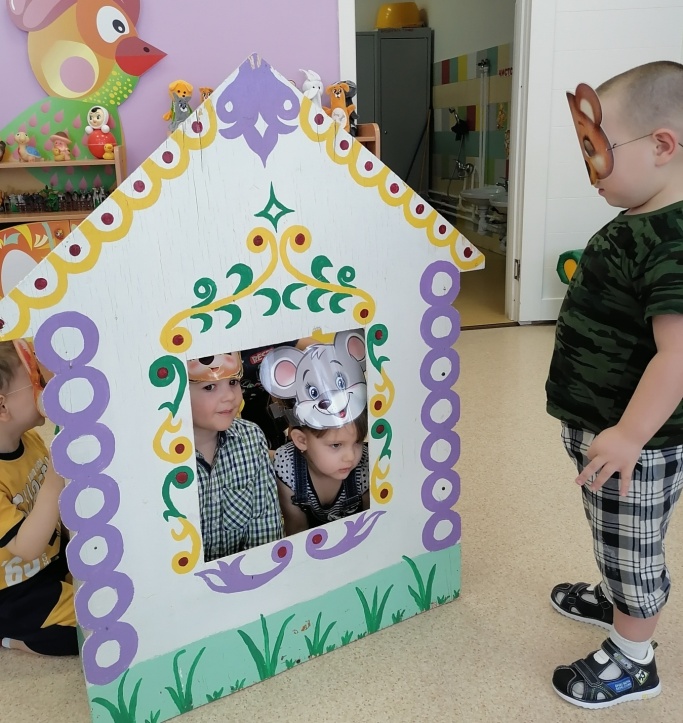 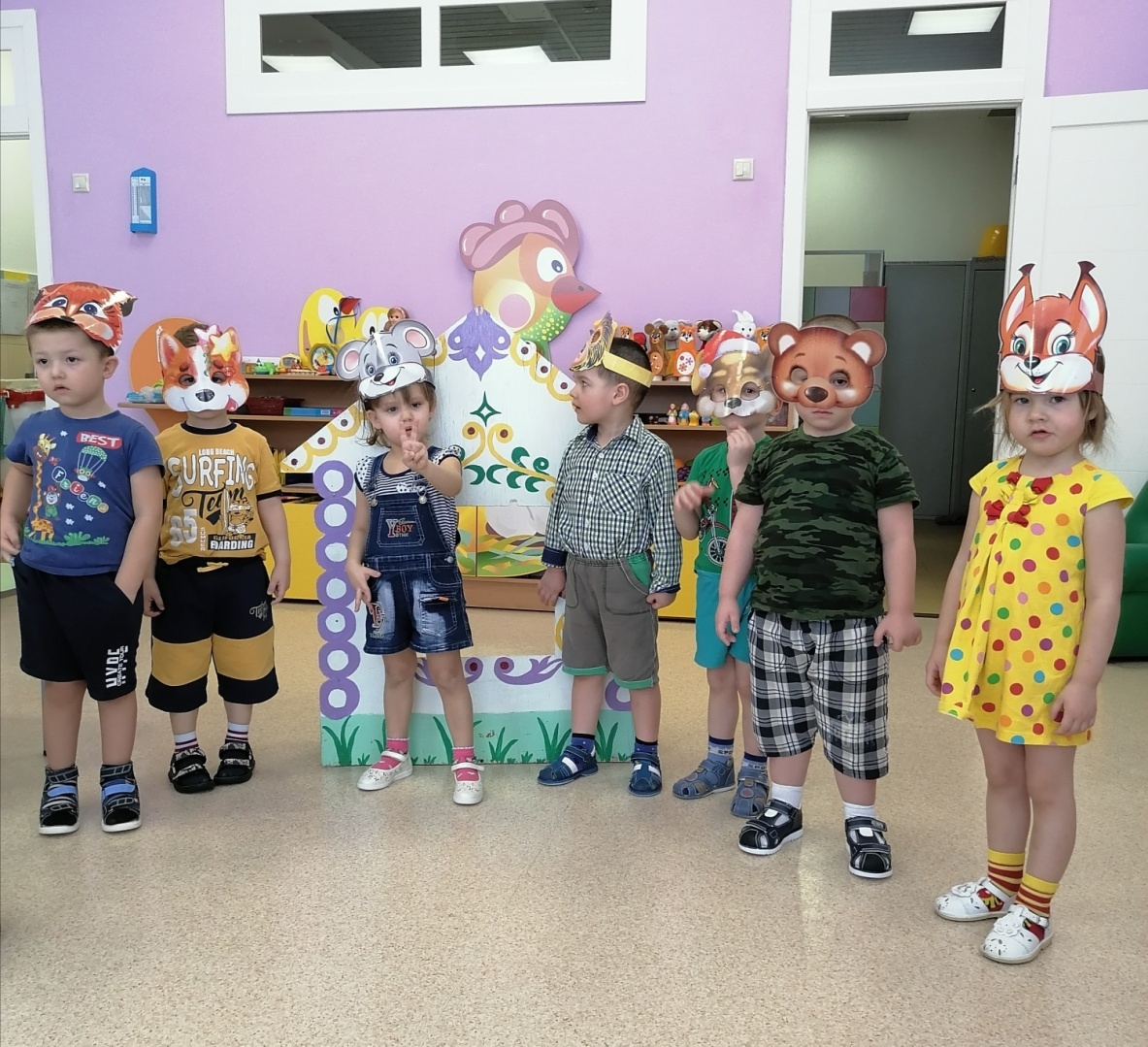 